КОНКУРСНОЕ ЗАДАНИЕпо компетенции«Инженерный дизайн (CAD) САПР»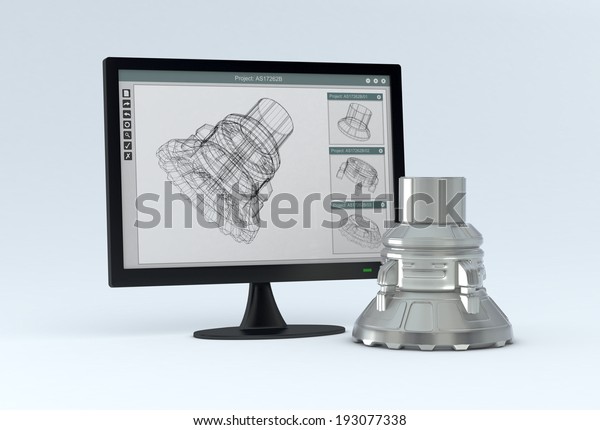 2022Описание компетенцииАктуальность компетенцииТермином «Инженерный дизайн CAD» обозначается процесс использования систем автоматизированного проектирования (CAD) при подготовке электронных моделей, чертежей и файлов, содержащих всю информацию, необходимую для изготовления и документирования деталей и сборочных единиц для решения механических инженерных задач, с которыми сталкиваются работники отрасли. Решения должны соответствовать стандартам промышленности и актуальной версии стандартов ЕСКД (либо стандарта ISO).Чертежи конструкций и изображения с помощью соответствующих обозначений должны передавать такую информацию как материалы, технологические процессы, допуски и размеры. С помощью CAD-систем строятся кривые и составляются двухмерные (2D) изображения,        а          также          трёхмерные          (3D)          кривые,          поверхности и   объёмные   фигуры.   С   помощью   САПР   можно   реализовать   специальные   эффекты в виде анимации, например, с целью рекламы или для использования в технических инструкциях.САПР является важным промышленным инструментом и важным средством достижения высокого качества проекта, используется в самых разных областях, таких как автомобилестроение, судостроение, авиакосмическая отрасль и машиностроение.Участие школьников, студентов и специалистов в профессиональных конкурсах дает возможность     приобрести     начальные    профессиональные    компетенции,     приступить к   планированию   своего   профессионального   будущего,   осознать   собственные   умения и навыки, сравнить свои достижения с результатами других, заявить о себе на рынке труда и    найти    достойную    и    хорошо    оплачиваемую    работу    инженера    -    конструктора в производственной сфере, такой как автомобилестроение, судостроение, авиакосмическая отрасль и машиностроение.Профессии, по которым участники смогут трудоустроиться после получения данной компетенции.Специалист по проектированию оснастки и специального инструмента;Специалист по технологиям материал обрабатывающего производства;Специалист металлообрабатывающего производства в автомобилестроении;Специалист по проектированию и конструированию авиационной техники;Конструктор в автомобилестроении;Специалист по проектированию и конструированию систем жизнеобеспечения, терморегулирования, агрегатов пневмогидравлических систем пилотируемых космических кораблей, станций и комплексов).Ссылка на образовательный и/или профессиональный стандартТребования к квалификацииКонкурсное заданиеКраткое описание заданияКонкурсное задание представляет из себя последовательную работу над полученными материалами (чертежами и 3D моделями) с учётом своего задания и текстового описания.Студент: участнику в категории «Студент» необходимо будет создать эскиз с размерами, полученными при исправлении виртуальной модели детали; создать недостающие детали, основываясь на чертежах для итоговой сборки, на их основе создавать итоговую сборку, фотореалистическое изображение, анимацию.Структура и подробное описание конкурсного заданияПоследовательность выполнения заданияДля категории - Студент:Модуль 1.Изучение конкурсного задания.Создание эскиза с размерами, полученными при исправлении виртуальной модели детали;Создание итоговой сборки конструкции.Создание чертежа итоговой сборки и спецификации.Создание фотореалистичного изображения для сборки квадрокоптера.Создание анимации.Передача готового материала на оценку экспертам.Модуль 2.Изучение конкурсного задания.Создать недостающие детали, для итоговой сборки.Создание фотореалистичного изображения.Создание анимации.Передача готового материала на оценку экспертам.30% изменение конкурсного задания.30% изменению   конкурсного   задания,  подлежит   только   описательная   часть, а именно только критерии по чертежам, форматам, размерам видео, и категорически нельзя изменять 3D модели и чертежи, на основании, которых строятся 3D модели.Критерии оценки выполнения заданияВ данном разделе определены критерии оценки и количество выставляемых баллов (субъективные и объективные). Общее количество баллов по всем критериям оценки составляет 100.Субъективные оценки начисляются по шкале от 1 до 10 баллов.СтудентМодуль 1. «Обратное конструирование по физической модели».Модуль 2. «Механические сборки и детальные чертежи для производства».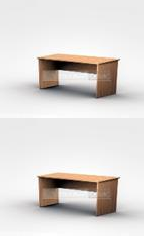 Перечень используемого оборудования, инструментов и расходных материаловОборудование для всех категорий: Школьники, Студенты и Специалисты – одинаково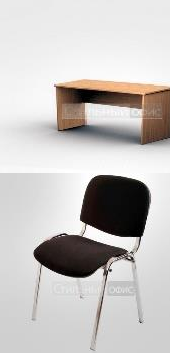 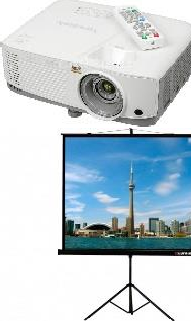 Минимальные требования к оснащению рабочих мест с учетом всех основных нозологий.Схема застройки соревновательной площадки.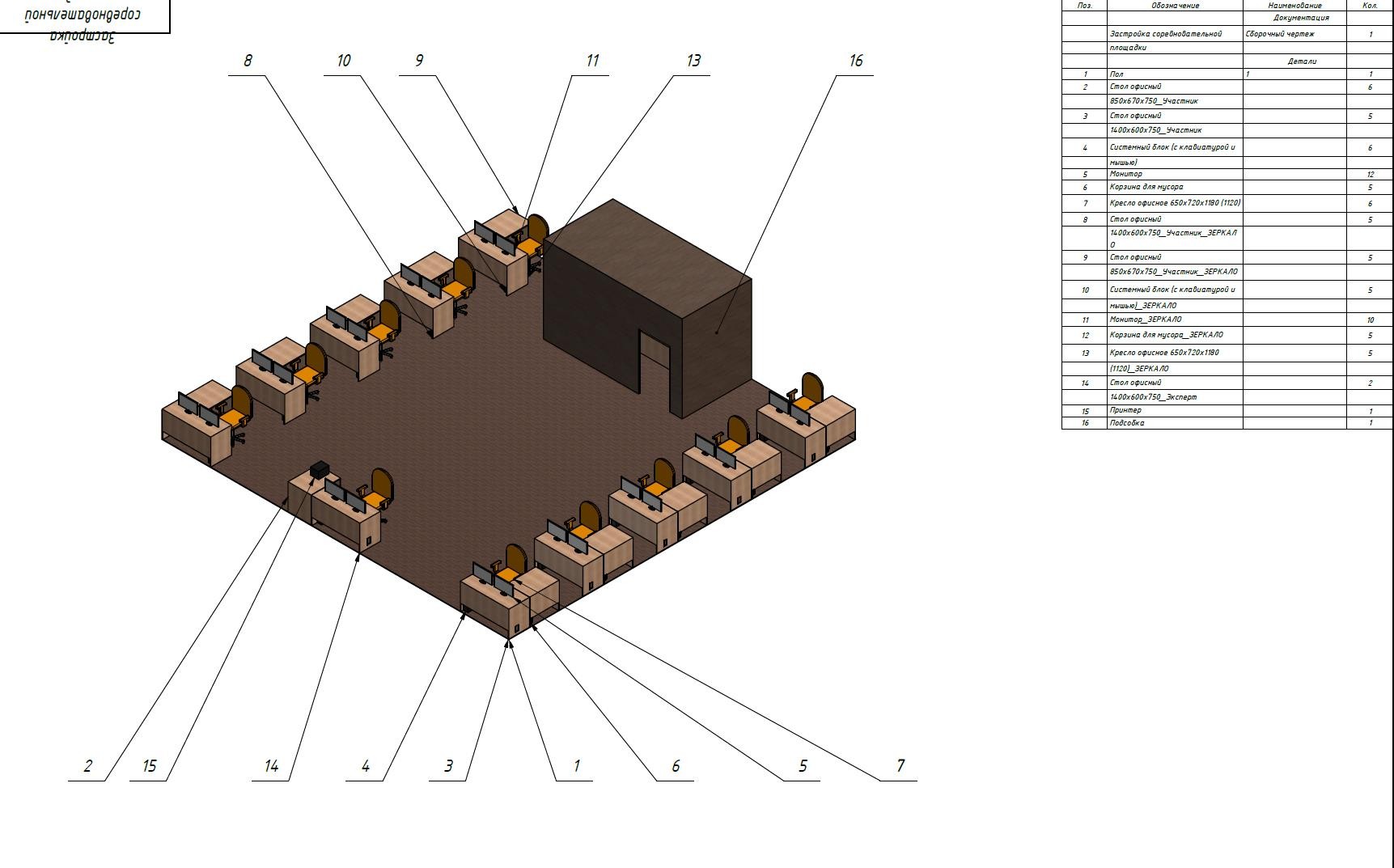 Площадь конкурсной площадки должна составлять не менее 100 м2, площадка должна обеспечиваться электросетью 220В с розетками не менее 40 шт, так же должна обеспечиваться проводной сетью Интернет, со скоростью не менее 10 Мбит/с. Рабочие места конкурсантов должны располагаться по периметру площадки, каждое рабочее место состоит из 2 столов, офисного кресла, 2 мониторов, ПК, клавиатуры и мышки. Рабочее место Главного эксперта состоит из 2 столов, офисного кресла, 2 мониторов, ПК, принтера, клавиатуры и мышки. Подсобное помещение на площадке, предназначено для хранения  запасной техники и расходных материалов.Требования охраны труда и техники безопасности.Общие требования охраны трудаК самостоятельной работе с ПК допускаются участники после прохождения ими инструктажа на рабочем месте, обучения безопасным методам работ   и проверки знаний по охране труда, прошедшие медицинское освидетельствование на предмет установления противопоказаний к работе с компьютером.При работе с ПК рекомендуется организация перерывов на 10 минут через каждые 50 минут работы. Время на перерывы уже учтено в общем времени задания, и дополнительное время участникам не предоставляется.Запрещается находиться возле ПК в верхней одежде, принимать пищу и курить, употреблять вовремя работы алкогольные напитки, а также быть в состоянии алкогольного, наркотического или другого опьянения.Участник соревнования должен знать месторасположение первичных средств пожаротушения и уметь ими пользоваться.О каждом несчастном случае пострадавший или очевидец несчастного случая немедленно должен известить ближайшего эксперта.Участник соревнования должен знать местонахождение медицинской аптечки, правильно пользоваться медикаментами; знать инструкцию по оказанию первой медицинской помощи пострадавшим и уметь оказать медицинскую помощь. При необходимости вызвать скорую медицинскую помощь или доставить в медицинское учреждение.При работе с ПК участники соревнования должны соблюдать правила личной гигиены.Работа на конкурсной площадке разрешается исключительно в присутствии эксперта. Запрещается присутствие на конкурсной площадке посторонних лиц.По всем вопросам, связанным с работой компьютера, следует обращаться к руководителю.За невыполнение данной инструкции виновные привлекаются к ответственности согласно правилам внутреннего распорядка или взысканиям, определенным Кодексом законов о труде Российской Федерации.Требования охраны труда перед началом работыПеред включением используемого на рабочем месте оборудования участник соревнования обязан:Осмотреть и привести в порядок рабочее место, убрать все посторонние предметы, которые могут отвлекать внимание и затруднять работу.Проверить правильность установки стола, стула, подставки под ноги, угол наклона экрана монитора, положения клавиатуры в целях исключения неудобных поз и длительных напряжений тела. Особо обратить внимание на то, что дисплей должен находиться на расстоянии не менее 50 см от глаз (оптимально 60-70 см).Проверить правильность расположения оборудования.Кабели электропитания, удлинители, сетевые фильтры должны находиться с тыльной стороны рабочего места.Убедиться в отсутствии засветок, отражений и бликов на экране монитора.Убедиться в том, что на устройствах ПК (системный блок, монитор, клавиатура) не располагаются сосуды с жидкостями, сыпучими материалами (чай, кофе, сок, вода и пр.).Включить   электропитание    в    последовательности,    установленной    инструкцией по эксплуатации на оборудование; убедиться в правильном выполнении процедуры загрузки оборудования, правильных настройках.При выявлении неполадок сообщить об этом эксперту и до их устранения к работе не приступать.Требования охраны труда во время работыВ течение всего времени работы со средствами компьютерной и оргтехники участник соревнования обязан:содержать в порядке и чистоте рабочее место;следить за тем, чтобы вентиляционные отверстия устройств ничем не были закрыты;выполнять требования инструкции по эксплуатации оборудования;соблюдать,	установленные	расписанием,	трудовым	распорядком	регламентированные перерывы в работе, выполнять рекомендованные физические упражнения.Участнику соревнований запрещается во время работы:отключать и подключать интерфейсные кабели периферийных устройств;класть на устройства средств компьютерной и оргтехники бумаги, папки и прочие посторонние предметы;прикасаться к задней панели системного блока (процессора) при включенном питании;отключать электропитание во время выполнения программы, процесса;допускать попадание влаги, грязи, сыпучих веществ на устройства средств компьютерной и оргтехники;производить самостоятельно вскрытие и ремонт оборудования;производить самостоятельно вскрытие и заправку картриджей принтеров или копиров;работать со снятыми кожухами устройств компьютерной и оргтехники;располагаться при работе на расстоянии менее 50 см от экрана монитора.При работе с текстами на бумаге, листы надо располагать как можно ближе к экрану, чтобы избежать частых движений головой и глазами при переводе взгляда.Рабочие столы следует размещать таким образом, чтобы видео дисплейные терминалы были ориентированы боковой стороной к световым проемам, чтобы естественный свет падал преимущественно слева.Освещение не должно создавать бликов на поверхности экрана.Продолжительность работы на ПК без регламентированных перерывов не должна превышать 1-го часа. Во время регламентированного перерыва с целью снижения нервно-эмоционального напряжения, утомления зрительного аппарата, необходимо выполнять комплексы физических упражнений.Требования охраны труда в аварийных ситуацияхОбо всех неисправностях в работе оборудования и аварийных ситуациях сообщать непосредственно эксперту.При обнаружении обрыва проводов питания или нарушения целостности их изоляции, неисправности заземленияи других повреждений электрооборудования, появления запаха гари, посторонних звуков в работе оборудования и тестовых сигналов, немедленно прекратить работу и отключить питание.При поражении пользователя электрическим током принять меры по его освобождению от действия тока путем отключения электропитания и до прибытия врача оказать потерпевшему первую медицинскую помощь.В случае возгорания оборудования отключить питание, сообщить эксперту, позвонить в пожарную охрану, после чего приступить к тушению пожара имеющимися средствами.Требования охраны труда по окончании работыПо окончании работы участник соревнования обязан соблюдать следующую последовательность отключения оборудования:произвести завершение всех выполняемых на ПК задач;отключить питание в последовательности, установленной инструкцией по эксплуатации данного оборудования.В любом случае следовать указаниям экспертовУбрать со стола рабочие материалы и привести в порядок рабочее место.Обо всех замеченных неполадках сообщить эксперту.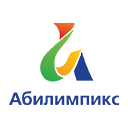 VII ВОЛГОГРАДСКИЙ РЕГИОНАЛЬНЫЙ ОТБОРОЧНЫЙ ЭТАП VIII НАЦИОНАЛЬНОГО ЧЕМПИОНАТА ПО ПРОФЕССИОНАЛЬНОМУ МАСТЕРСТВУ СРЕДИ ИНВАЛИДОВ И ЛИЦ С ОГРАНИЧЕННЫМИ ВОЗМОЖНОСТЯМИ ЗДОРОВЬЯ «АБИЛИМПИКС»Разработал: Главный эксперт по компетенции Н.Н.Артюшенко 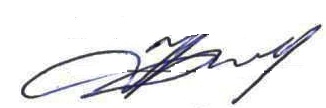 «10» марта 2022 г.                                                        Утверждаю:Руководитель регионального центраРазвития движения «Абилимпикс»________________ О.Н.Левина«____» _______________ 2022 г.СтудентыПрофессиональный стандарт«Автоматизированное проектирование – CAD»Стандарт WorldSkills по компетенции «Инженерный дизайн CAD (САПР) (05 Mechanical Engineering Design– CAD)»ФГОС СПО 3+40.052 Специалист по проектированию оснастки и специального инструмента;40.031 Специалист по   технологиям материал обрабатывающего производства;31.019 Специалист металлообрабатывающего производства в автомобилестроении;30.002 Специалист по проектированию и конструированию авиационной техники;31.010 Конструктор в автомобилестроении;25.023 Специалист по проектированию и   конструированию	систем    жизнеобеспечения, терморегулирования, агрегатов пневмогидравлических систем  пилотируемых кораблей, станций 	и  комплексов).  СтудентыДолжны знать: техническое черчение и основы инженерной графики;основы стандартизации;основы	технической механики;систему автоматизированного                     проектирования;определять размеры по физической детали, используя измерительные инструменты;делать эскизы от руки; использовать измерительные                                приборы, чтобы создавать точные копии.Должны уметь:читать и понимать чертежи, и технологическую документацию;определять необходимую для выполнения работы информацию, ее состав в соответствии с принятым процессом	выполнения    работ по изготовлению деталей;использовать		пакеты прикладных программ (CAD- систем)	для	разработки конструкторской документации и проектирования технологических процессов; оформлять технологическую      документацию.Иметь практический опыт   в:создании	тонированных изображений фотографического качества при	помощимодуля «Autodesk Inventor Studio» или аналогичных модулей других САПР;создание	«взорванных»   видов.Наименование категорииНаименование модуляДеньВремяПолученный результатСтудентМодуль 1. «Обратное конструирование	по физической модели»Задание 1.Создание эскиза с размерами, полученными	при исправлении виртуальной модели детали;Создание электронной модели детали по выполненному эскизу и назначение ее физических характеристик;Создание фотореалистического изображения	созданной детали.Задание 2.Созданную электронную модель детали, согласно эскизу (Заданию 1), вставить в итоговую сборку всего механизма,	согласно чертежу;Создать чертеж итоговой сборочной единицы.Создать спецификацию (номенклатуры) к итоговой сборочной единицы;Создать фотореалистическое изображения сборочной единицы;Создать анимацию сборочной единицы, в формате AVI/MPEG, не более 20 секунд с полным облетом вокруг итоговой сборки с использованием приближения/отдаления.Первый день3 часа1 час2 часаМодуль 1.Задание 1.Создан эскиз с размерами, полученными	при исправлении виртуальной модели детали;Создана электронной модели детали по выполненному эскизу и назначены физические характеристики;Создано фотореалистическое изображения созданной 3D детали.Задание 2.Создана итоговая сборка всего механизма, согласно чертежу;Создан чертеж итоговой сборочной единицы.Создана спецификация (номенклатура)	к итоговой сборке;Созданофотореалистическое изображения сборочной единицы;Создана				анимация сборочной единицы, в формате AVI/MPEG, не более	20		секунд	с полным облетом вокруг итоговой	сборки	с использованием приближения/отдаления.СтудентМодуль 2. «Механические сборки и детальные чертежи для производства».Задание 1.Моделирование детали, согласно	выданному чертежу;Внесение изменений в конструкцию	итоговой сборки, согласно заданию;Создание чертежа итоговой сборки по результатам внесенного конструктивного изменения;Создание фотореалистичного изображения,		итоговой сборки,	с	внесенными изменениями, и созданной деталью.Задание 2.Созданную электронную модель детали (задание 1), согласно чертежу, вставить в итоговую сборку всего механизма;Создание	разнесенного чертежа итоговой сборочной единицы.Создание спецификации (номенклатуры) к итоговой сборочной единицы;Создание фотореалистического изображения	сборочной единицы;Создание	анимации сборочной единицы, формат AVI/MPEG.Второй день3 часа2 часа1 часМодули 2.Задание 1.Создана	деталь, согласно выданному чертежу;Внесены изменения в конструкцию итоговой сборки,	согласно заданию;Создан		чертежа итоговой	сборки	по результатам внесенного конструктивного изменения;Созданофотореалистичное изображения,	итоговой сборки, с внесенными изменениями,		и созданной деталью.Задание 2.Электронная модель детали	согласно чертежу, вставлена в итоговую сборку всего механизма;Создан разнесенный чертеж	итоговой сборочной единицы.Создана спецификация (номенклатура)	к итоговой сборочной единицы;СозданоФотореалистическоеизображение сборочной единицы;Создана	анимация сборочной единицы, формат AVI/MPEGНаименование модуляЗаданиеМаксимальны й баллодуль	1.«Обратное конструирование по	физической модели».Задание 1.Создание эскиза с размерами, полученными при исправлении виртуальной модели детали;Создание электронной модели детали по выполненному эскизу и назначение ее физических характеристик;Создание фотореалистического изображения созданной детали.Задание 2.Созданную электронную модель детали, согласно эскизу (Заданию 1), вставить в итоговую сборку всего механизма, согласно чертежу;Создать чертеж итоговой сборочной единицы.Создать спецификацию (номенклатуры) к итоговой сборочной единицы;Создать фотореалистическое изображения сборочной единицы;Создать анимацию сборочной единицы, в формате AVI/MPEG, не более 20 секунд с полным облетом вокруг итоговой сборки с использованием приближения/отдаления.50Модуль	2.«Механические сборки	идетальные чертежи	для производства».Задание 1.Моделирование детали, согласно выданному чертежу;Внесение изменений в конструкцию итоговой сборки, согласно заданию;Создание чертежа итоговой сборки по результатам внесенного конструктивного изменения;Создание фотореалистичного изображения, итоговой сборки, с внесенными изменениями, и созданной деталью.Задание 2.Созданную электронную модель детали (задание 1), согласно чертежу, вставить в итоговую сборку всего механизма;Создание разнесенного чертежа итоговой сборочной единицы.Создание спецификации (номенклатуры) к итоговой сборочной единицы;Создание фотореалистического изображения сборочной единицы;Создание анимации сборочной единицы, формат AVI/MPEG.50ИТОГОИТОГО100Задание№Наименование критерияМаксимальны е баллыОбъективная	оценка (баллы)Субъективная	оценка (баллы)«ОбратноеСоблюдениеконструирование	по1.правил конкурса,ТБ и ОТ.55конструирование	поЗадание 1. Создание эскиза с размерами, полученными	при исправлении виртуальной модели детали;физическойЗадание 1. Создание эскиза с размерами, полученными	при исправлении виртуальной модели детали;модели».Задание 1. Создание эскиза с размерами, полученными	при исправлении виртуальной модели детали;2.Задание 1. Создание эскиза с размерами, полученными	при исправлении виртуальной модели детали;1010Созданиеэлектронной	3Dмодели детали   по3.выполненному55эскизу и назначениеее	физическиххарактеристик;Создание4.фотореалистического	изображения532созданной детали.Задание 2.Создание итоговой5.сборки	всего88механизма,согласно чертежу;Создание	чертежа6.итоговойсборочной55единицы.Создатьспецификацию7.(номенклатуры)	китоговой22сборочнойединицы.Создание1фотореалистическо8.го	изображения54сборочнойединицы.Создание анимации29.сборочной53единицы.ИТОГО:50Задание№Наименование критерияМаксимальны е баллыОбъективна я оценка (баллы)Субъективна я оценка (баллы)*«МеханическиСоблюдениее	сборки	и1.правил конкурса,55детальныеТБ и ОТ.чертежи	дляЗадание	1.производства»Моделирование.2.детали,	согласно55выданномучертежу;Внесениеизменений	в3.конструкцию1010итоговой	сборки,согласно заданию;Создание	чертежаитоговой сборки по4.результатамвнесенного55конструктивногоизменения;Создание15.фотореалистичногоизображения,21итоговой сборки.СозданиеСоздание16.анимацию итоговойанимацию итоговой32сборки.сборки.Задание2.7.Созданиеэлектронной55модель детали.СозданиеСозданиеразнесенногоразнесенного8.чертежа	итоговойчертежа	итоговой55сборочнойсборочнойединицы.единицы.Созданиеспецификации9.(номенклатуры)итоговойк22сборочнойединицы.СозданиеСоздание1фотореалистическофотореалистическо10го	изображенияго	изображения32сборочнойсборочнойединицы.единицы.Создание анимацииСоздание анимации211сборочнойсборочной53единицы.единицы.ИТОГО:50ОБОРУДОВАНИЕ НА 1-ГО УЧАСТНИКАОБОРУДОВАНИЕ НА 1-ГО УЧАСТНИКАОБОРУДОВАНИЕ НА 1-ГО УЧАСТНИКАОБОРУДОВАНИЕ НА 1-ГО УЧАСТНИКАОБОРУДОВАНИЕ НА 1-ГО УЧАСТНИКАОБОРУДОВАНИЕ НА 1-ГО УЧАСТНИКА№ п/ пНаименов аниеФото оборудов ания или инструм ента, или мебелиТехнические характеристики оборудования, инструментов и ссылка на сайт производителя, поставщикаЕд. изме рени яНеобх одимо е кол- во1Стол офисныйhttp://www.one-meb.ru/stol-rabochij- dlja-ofisa-2.html)1400х600х750шт.12Стол офисныйhttp://www.one-meb.ru/stol-rabochij- dlja-ofisa-2.html)850х670х750шт.13Кресло офисное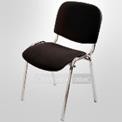 http://qpkresla.ru/ofisnye-kresla/ofisnoe- kreslo- prestizh/?ymclid=503782282052616467030 63)Размеры: 55х80шт.14Системны й блок (с клавиатур ой имышью).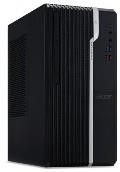 https://static.pleer.ru/i/p/370973/370973 m.jpgCore i5, 8GB ОЗУ, 500GB, 1Gb video, ИБП на 650 Вт, мышь, клавиатурашт.15Монитор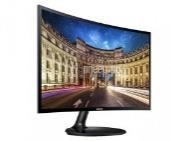 с диагональю не менее 24 дюйма https://static.pleer.ru/i/p/370973/370973m.jp gшт.26Подставка под ноги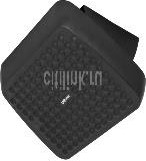 https://www.citilink.ru/catalog/furniture/offic e_ergonomics/605328/?mrkt=msk_cl&gclid=Cj0KCQjw0rr4BRCtARIsAB0_48Oo6Xhm 4ffWsHDqMsAZgxNuc0cXHX17fA5Tp0n8ry UB7ZbahzpBtloaAghVEALw_wcB7Autodesk Inventor Professional 2021https://www.autodesk.ru/products/inventor/fr ee-trial#шт.18Компас3DV17https://kompas.ru/шт.19Microsoft Office2013шт.110Корзина для мусора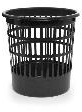 https://avatars.mds.yandex.net/get- marketpic/1041839/market_7a3l5XKjKQyK Ud8noAtfJA/600x800шт1РАСХОДНЫЕ МАТЕРИАЛЫ, ОБОРУДОВАНИЕ И ИНСТРУМЕНТЫ, КОТОРЫЕУЧАСТНИКИ ДОЛЖНЫ ИМЕТЬ ПРИ СЕБЕ УЧАСТНИКРАСХОДНЫЕ МАТЕРИАЛЫ, ОБОРУДОВАНИЕ И ИНСТРУМЕНТЫ, КОТОРЫЕУЧАСТНИКИ ДОЛЖНЫ ИМЕТЬ ПРИ СЕБЕ УЧАСТНИКРАСХОДНЫЕ МАТЕРИАЛЫ, ОБОРУДОВАНИЕ И ИНСТРУМЕНТЫ, КОТОРЫЕУЧАСТНИКИ ДОЛЖНЫ ИМЕТЬ ПРИ СЕБЕ УЧАСТНИКРАСХОДНЫЕ МАТЕРИАЛЫ, ОБОРУДОВАНИЕ И ИНСТРУМЕНТЫ, КОТОРЫЕУЧАСТНИКИ ДОЛЖНЫ ИМЕТЬ ПРИ СЕБЕ УЧАСТНИКРАСХОДНЫЕ МАТЕРИАЛЫ, ОБОРУДОВАНИЕ И ИНСТРУМЕНТЫ, КОТОРЫЕУЧАСТНИКИ ДОЛЖНЫ ИМЕТЬ ПРИ СЕБЕ УЧАСТНИКРАСХОДНЫЕ МАТЕРИАЛЫ, ОБОРУДОВАНИЕ И ИНСТРУМЕНТЫ, КОТОРЫЕУЧАСТНИКИ ДОЛЖНЫ ИМЕТЬ ПРИ СЕБЕ УЧАСТНИК1Бумага А4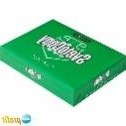 https://avatars.mds.yandex.net/get- marketpic/370160/market_LtgIUSyD3vBySj Ip5Wnzmg/600x800лист1/5РАСХОДНЫЕ МАТЕРИАЛЫ И ОБОРУДОВАНИЕ, ЗАПРЕЩЕННЫЕ НАПЛОЩАДКЕРАСХОДНЫЕ МАТЕРИАЛЫ И ОБОРУДОВАНИЕ, ЗАПРЕЩЕННЫЕ НАПЛОЩАДКЕРАСХОДНЫЕ МАТЕРИАЛЫ И ОБОРУДОВАНИЕ, ЗАПРЕЩЕННЫЕ НАПЛОЩАДКЕРАСХОДНЫЕ МАТЕРИАЛЫ И ОБОРУДОВАНИЕ, ЗАПРЕЩЕННЫЕ НАПЛОЩАДКЕРАСХОДНЫЕ МАТЕРИАЛЫ И ОБОРУДОВАНИЕ, ЗАПРЕЩЕННЫЕ НАПЛОЩАДКЕРАСХОДНЫЕ МАТЕРИАЛЫ И ОБОРУДОВАНИЕ, ЗАПРЕЩЕННЫЕ НАПЛОЩАДКЕ1USBнакопители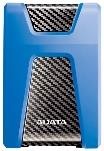 https://beru.ru/catalog/vneshnie-zhestkie- diski-i- ssd/16895471/list?hid=16309374&track=pie ces2Фотографи рующие, запоминаю щие устройства (камеры,фотоаппара ты)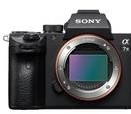 https://beru.ru/product/fotoapparat-sony- alpha-ilce-7m3-body- chernyi/100629180601?show- uid=15900815329066102569006001&offerid=FJIGlDMq9tv1aLlQCOVXeQОБОРУДОВАНИЕ НА 1-ГО ЭКСПЕРТА (при необходимости)ОБОРУДОВАНИЕ НА 1-ГО ЭКСПЕРТА (при необходимости)ОБОРУДОВАНИЕ НА 1-ГО ЭКСПЕРТА (при необходимости)ОБОРУДОВАНИЕ НА 1-ГО ЭКСПЕРТА (при необходимости)ОБОРУДОВАНИЕ НА 1-ГО ЭКСПЕРТА (при необходимости)ОБОРУДОВАНИЕ НА 1-ГО ЭКСПЕРТА (при необходимости)№ п/ пНаименов аниеФото необходи мого оборудов ания или инструм ента, илимебелиТехнические характеристики оборудования, инструментов и ссылка на сайт производителя, поставщикаЕд. изме рени яНеобх одимо е кол- во1Стол офисныйhttp://www.one-meb.ru/stol-rabochij- dlja-ofisa-2.html)850х670х750Шт.3/52Стул посетителя офисныйhttp://qpkresla.ru/ofisnye-kresla/ofisnoe- kreslo- prestizh/?ymclid=503782282052616467030 63)Размеры: 55х80Шт.13Системны й блок (с клавиатурой и мышью).https://static.pleer.ru/i/p/370973/370973 m.jpgCore i5, 8GB ОЗУ, 500GB, 1Gb video, ИБП на 650 Вт, мышь, клавиатурашт.2/54Мониторс диагональю не менее 24 дюйма https://static.pleer.ru/i/p/370973/370973m.jp gшт.4/55МФУ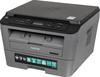 https://www.citilink.ru/catalog/computers_an d_notebooks/monitors_and_office/mfu/9706 01/шт.1/56Autodesk Inventor Professional 2019https://www.autodesk.ru/products/inventor/fr ee-trial#шт.1/57Компас3DV17https://kompas.ru/шт.1/58MicrosoftOffice 2013шт.1/59Плазма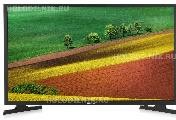 https://holod.ru/pics/watermark/big/55/56275 5_0.jpgшт3/510Проекторhttps://items.s1.citilink.ru/498395_v01_b.jpgшт1/511Экран	для проектораhttps://www.pro- projector.ru/upload/iblock/367/0cbf85138bfd 11ea94e3080027cc1da0_db760032944411ea 94e3080027cc1da0.jpgшт1/5РАСХОДНЫЕ МАТЕРИАЛЫ НА 1 Эксперта (при необходимости)РАСХОДНЫЕ МАТЕРИАЛЫ НА 1 Эксперта (при необходимости)РАСХОДНЫЕ МАТЕРИАЛЫ НА 1 Эксперта (при необходимости)РАСХОДНЫЕ МАТЕРИАЛЫ НА 1 Эксперта (при необходимости)РАСХОДНЫЕ МАТЕРИАЛЫ НА 1 Эксперта (при необходимости)РАСХОДНЫЕ МАТЕРИАЛЫ НА 1 Эксперта (при необходимости)Расходные материалыРасходные материалыРасходные материалыРасходные материалыРасходные материалыРасходные материалы№ п/ пНаименов аниеФото расходн ых материаловТехнические характеристики оборудования, инструментов и ссылка на сайт производителя, поставщикаТехнические характеристики оборудования, инструментов и ссылка на сайт производителя, поставщикаЕд. изме рени яНеобх одимо е кол- во1Бумагаhttps://avatars.mds.yandex.net/get- marketpic/370160/market_LtgIUSyD3vBySj Ip5Wnzmg/600x800https://avatars.mds.yandex.net/get- marketpic/370160/market_LtgIUSyD3vBySj Ip5Wnzmg/600x800Шт.1КОМНАТА УЧАСТНИКОВ (при необходимости)КОМНАТА УЧАСТНИКОВ (при необходимости)КОМНАТА УЧАСТНИКОВ (при необходимости)КОМНАТА УЧАСТНИКОВ (при необходимости)КОМНАТА УЧАСТНИКОВ (при необходимости)КОМНАТА УЧАСТНИКОВ (при необходимости)КОМНАТА УЧАСТНИКОВ (при необходимости)№ п/ пНаименов аниеФото необходи мого оборудов ания или инструм ента, или мебели, или расходн ых материаловТехнические характеристики оборудования, инструментов и ссылка на сайт производителя, поставщикаТехнические характеристики оборудования, инструментов и ссылка на сайт производителя, поставщикаЕд. изме рени яНеобх одимо е кол- во1Стул посетителя офисный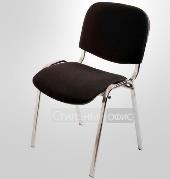 http://qpkresla.ru/ofisnye-kresla/ofisnoe- kreslo- prestizh/?ymclid=503782282052616467030 63)Размеры: 55х80http://qpkresla.ru/ofisnye-kresla/ofisnoe- kreslo- prestizh/?ymclid=503782282052616467030 63)Размеры: 55х80Шт.52Корзина для мусораhttps://avatars.mds.yandex.net/get- marketpic/1041839/market_7a3l5XKjKQyK Ud8noAtfJA/600x800https://avatars.mds.yandex.net/get- marketpic/1041839/market_7a3l5XKjKQyK Ud8noAtfJA/600x800шт1ОБЩИЕ ТРЕБОВАНИЯ К ПЛОЩАДКЕОБЩИЕ ТРЕБОВАНИЯ К ПЛОЩАДКЕОБЩИЕ ТРЕБОВАНИЯ К ПЛОЩАДКЕОБЩИЕ ТРЕБОВАНИЯ К ПЛОЩАДКЕОБЩИЕ ТРЕБОВАНИЯ К ПЛОЩАДКЕОБЩИЕ ТРЕБОВАНИЯ К ПЛОЩАДКЕОБЩИЕ ТРЕБОВАНИЯ К ПЛОЩАДКЕ1Кулер	для воды		с бутылкой (20л)		истаканчика ми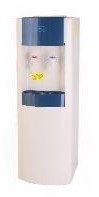 https://avatars.mds.yandex.net/get- mpic/906397/img_id38848331201981221 54.jpeg/origшт12Огнетушит ель порошковы йОП-4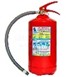 Класс В - 55 В Класс А - 2 Аhttps://avatars.mds.yandex.net/get- mpic/1866085/img_id5767437047105454 698.jpeg/origшт23Вешалка гардеробна я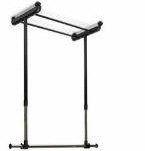 https://avatars.mds.yandex.net/get- marketpic/1622003/market_e29KTqkupnF gc6kHV8ZZzQ/300x300шт24Аптечка первой помощи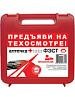 https://img1.wbstatic.net/tm/new/2480000/ 2484187-1.jpgшт1ДОПОЛНИТЕЛЬНЫЕ ТРЕБОВАНИЯ К ПЛОЩАДКЕДОПОЛНИТЕЛЬНЫЕ ТРЕБОВАНИЯ К ПЛОЩАДКЕДОПОЛНИТЕЛЬНЫЕ ТРЕБОВАНИЯ К ПЛОЩАДКЕДОПОЛНИТЕЛЬНЫЕ ТРЕБОВАНИЯ К ПЛОЩАДКЕДОПОЛНИТЕЛЬНЫЕ ТРЕБОВАНИЯ К ПЛОЩАДКЕДОПОЛНИТЕЛЬНЫЕ ТРЕБОВАНИЯ К ПЛОЩАДКЕ1Розетка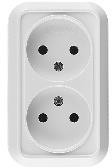 https://cs.petrovich.ru/images/1984160/ori ginal.jpgшт482ИнтернетпроводнойМин 10 М/ битНаименование нозологииПлощадь, м.кв.Ширина прохода между рабочимиместами, м.Специализированное оборудование, количество.Рабочее	место участника	с нарушением слуха3,00,6СурдопереводчикРабочее место участника с нарушениемОДА3,00,9Инвалидное креслоРабочее место участника с соматическими заболеваниями3,00,6Сурдопереводчик и сопровождающее лицоПодставка под ногиРабочее	место участника	с ментальными нарушениями3,00,6Сурдопереводчик и сопровождающее лицоПодставка под ноги